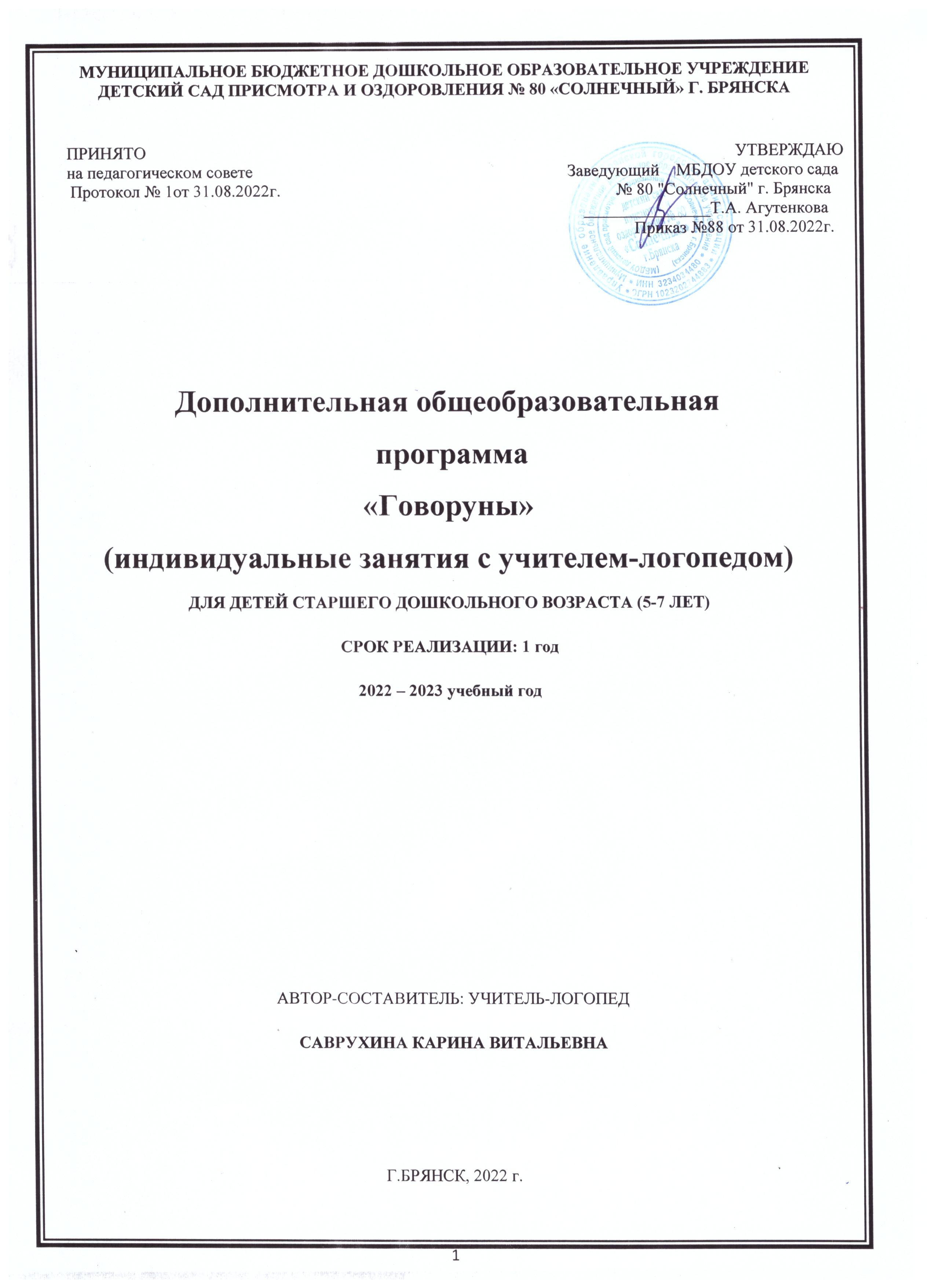 СОДЕРЖАНИЕI. Целевой раздел 1.1.	Пояснительная записка1.2.	Цели и задачи реализации Программы1.3.	Принципы и подходы к формированию Программы1.4.	Характеристика особенностей Программы1.5.    Характеристика особенностей развития детей дошкольного возраста.1.6.	Планируемые результаты освоения ПрограммыII. Содержательный раздел2.1.	Основные принципы логопедической работы2.2.	Содержание логопедических индивидуальных занятий2.2.1. Этапы коррекции нарушений звукопроизношения2.3.  Взаимодействие с родителямиIII. Организационный раздел  3.1.	Обеспеченность методическими материалами и средствами обучения и воспитания3.2.	Режим организации образовательной работыIV. ЛитератураПриложениеТематическое планирование логопедических занятий по коррекции нарушений звукопроизношенияИндивидуальные образовательные маршрутыI. Целевой раздел1.1. Пояснительная запискаАктуальность написания программы заключается в том, проблемы профилактики и исправления речевых нарушений у дошкольников и детей младшего школьного возраста приобретает глобальный характер. На сегодняшний день наибольший интерес вызывает изучение преодолений нарушений звукопроизношения.В настоящее время к организации обучения и воспитания детей в ДОУ предъявляются все более высокие требования. Общество хочет видеть будущего школьника полноценным, всесторонне развитым.Одним из необходимых качеств полноценной устной речи является правильное произношение всех речевых звуков. Таким правильным звукопроизношением большинство детей овладевает ещё в дошкольном возрасте, причём происходит это без какого – либо специального обучения, на основе подражания правильной речи окружающих людей. Однако у многих детей те или иные дефекты в произношении речевых звуков остаются на долгие годы и не исчезают без специальной логопедической помощи.Речевая функция – одна из важнейших психических функций человека. В процессе речевого развития формируются познавательная деятельность и мышление ребёнка. Благодаря нормальной речи у детей формируются и уточняются представления об окружающей действительности. Овладение правильной речью создаёт необходимые условия для развития различных форм деятельности.Нарушение речи отрицательно влияет на всё психическое развитие ребёнка, отражается на его деятельности и поведении. Это сказывается и на овладении грамотой, и на успеваемости в целом, а в дальнейшем – и на выборе профессии. Вот почему необходимо помочь ребёнку преодолеть речевые нарушения ещё в дошкольном возрасте, тем самым обеспечивая его полное, всестороннее развитие.Исследования коррекционных педагогов, многолетний опыт логопедов – практиков показывает, что количество детей, имеющих отклонения в речевом развитии, неуклонно растёт. Среди них значительную часть составляют дети 5-7 летнего возраста, не овладение в нормативные сроки звуковой стороной речи. Эти дети составляют основную группу риска по неуспеваемости, особенно при овладении письмом и чтением. Они не готовы к новой социальной роли ученика с определённым набором таких качеств, как умение слушать и слышать, работать в коллективе и самостоятельно думать, стремиться узнавать новое.В связи с этим была разработана Дополнительная общеобразовательная общеразвивающая программа (далее Программа) оказания платных дополнительных образовательных услуг «Говоруны» (индивидуальные занятия с учителем-логопедом)для оказания логопедической помощи дошкольникам. Она является бесценным помощником в сложной и кропотливой работе по исправлению дефектов звукопроизношения, а также совершенствованию связной речи, обогащению словарного запаса, грамматического строя речи.Занимательный подбор тем в игровой форме делает дополнительные логопедические занятия увлекательными, весёлыми, высокоэффективными. Комплексный подход в процессе коррекции звуков позволяет развивать навыки фонетического анализа и синтеза, укреплять психологическую базу речи (память, восприятие, внимание, мышление), воспитывать интерес, уважение и любовь к живому русскому слову. Рабочая программа составлена с учётом и использованием современных здоровьесберегающих технологий таких как дыхательная гимнастика, самомассаж, коммуникативные игры, пальчиковые игры. Ведущей образовательной технологией обучения является игровая технология.Программа включает работу над закреплением звуков в определённой последовательности. Кроме того, логопедические занятия включают в себя здоровьесберегающие технологии, что не только благотворно влияет на весь организм ребёнка, но и способствует максимально эффективному повышению уровня звукопроизношения, овладения структурой слова, расширения словарного запаса детей дошкольного возраста.Дополнительная общеобразовательная  программа (далее Программа) оказания платных дополнительных образовательных услуг«Говоруны»(индивидуальные занятия с учителем-логопедом) разработана на основании нормативно-правовых документов:Федеральный закон от 29.12.2012 № 273-ФЗ «Об образовании в Российской Федерации»; Приказ Минобрнауки России от 17.10.2013 № 1155 «Об утверждении Федерального государственного образовательного стандарта дошкольного образования»;Приказ Министерства просвещения РФ от 09 ноября 2018г. № 196 «Об утверждении Порядка организации и осуществления образовательной деятельности по дополнительным образовательным программам», Постановление Правительства РФ от 15.09.2020г. № 1441 «Об утверждении Правил оказания платных образовательных услуг»,Приказ Министерства просвещения РФ от 30 сентября 2020г.  № 533 «О внесении изменений в Порядок организации и осуществления образовательной деятельности по дополнительным образовательным программам, утвержденный приказом Министерства просвещения РФ от 09 ноября 2018г. № 196»,Устав МБДОУ детский сад присмотра и оздоровления № 80 "Солнечный" г. Брянска.Уровень образования – дошкольное образование.Форма обучения – очная.Программа реализуется на русском языке.Предлагаемая программа рассчитана на детей  старшего дошкольного возраста. Обучение детей организуется по  программе с 5-6 лет. Форма занятий – индивидуальная. Занятия проводятся 2 раза в неделю, по 25 мин.При составлении программы были использованы методические разработки ряда известных авторов Филичевой Т.Б., Коноваленко В.В., Коноваленко С.В., Нищевой Н.В,  Крупенчук О.И., Ткаченко Т.А..Педагогическая целесообразность состоит в том, что она направлена на совершенствование и коррекцию звуковой стороны речи детей 5-6 лет, то есть произношения звуков, увеличение словарного запаса и формирования грамматического строя речи, посредством игровых технологий, что обуславливает формирование коммуникативных способностей, речевого и общего психического развития дошкольника, как основы успешного овладения чтением и письмом в дальнейшем при обучении в массовой школе, а также его социализации.Цели и задачи реализации Программы «Говоруны»Цель программы – совершенствование и коррекция звуковой стороны речи детей 5 - 7 лет, увеличение словарного запаса и формирования грамматического строя речи, посредством игровых технологий. Логопедическая работа имеет комплексный характер. Занятия включают в себя следующие разделы.Развитие фонематического слуха: включает в себя ознакомление ребёнка с неречевыми и речевыми звуками, в развитии умений выделять звук на фоне других звуков, в слове из позиции начало-середина-конец слова.Работа над звукопроизношением: представляет собой работу по подготовке артикуляционного аппарата посредствам выполнения артикуляционной гимнастики, постановки звуков речи, автоматизации и дифференциации поставленных звуков со смешиваемыми в речи.Обогащение лексики: включает в себя работу по обогащению словарного запаса, коррекцию неверного употребляемых слов в речи.Основные задачи: - Развитие у детей речевой активности, фразовой и связной речи, обогащение словарного запаса, грамматического строя речи;- Развитие, уточнение основных движений органов речи у детей (язык, челюсти, губы), посредством артикуляционной речевой гимнастики; - Развитие у детей фонематического слуха, умения управлять своим голосовым аппаратом (менять громкость, высоту голоса, темп речи, речевого дыхания). - Развитие у детей мелкой пальцевой моторики, посредством пальчиковой гимнастики, самомассаж кистей рук с нетрадиционными предметами и т.д. Коррекционная работа строиться с учётом формы нарушения и определения структуры речевого дефекта.Реализация программы осуществляется поэтапно в соответствии с целями и задачами логопедического воздействия: подготовительный этап, этап формирования первичных произносительных умений и навыков, этап формирования коммуникативных умений и навыков. Этапы логопедического воздействия1. Подготовительный этап. Основная цель его — включить ребенка в целенаправленный логопедический процесс. Для этого необходимо решить ряд общепедагогических и специальных логопедических задач.II. Формирования первичных произносительных умений и навыков.Цель данного этапа заключается в том, чтобы сформировались у ребенка первоначальные умения правильного произнесения звука на специально подобранном речевом материале. Конкретными задачами являются: формирование навыков правильного их использования в речи (автоматизация умений), а также умений отбирать звуки, не смешивая их между собой (дифференцировать).III. Этап формирования коммуникативных умений и навыков.Цель его — сформировать у ребенка умения и навыка безошибочного употребления звуков речи во всех ситуациях общения.1.4. Характеристики особенностей программыДанная программа обеспечивает психологическую готовность  к учебной деятельности, способствует развитию произвольности психических процессов, внимания, памяти, мышления, мелкой моторики, коммуникативные навыки, необходимые для дальнейшей адаптации ребенка к школе. В программе использованы игровые технологии.Структура коррекционно - развивающего занятия: Артикуляционная   гимнастика    (формирование   и   развитие артикуляционной моторики для постановки звука).Дыхательная гимнастика (нормализация тонуса мышц, закрепление навыка правильного дыхания).Пальчиковая гимнастика.Развитие слухового внимания, фонематического восприятия (развитие умения различать в произношении звуки, сходные по артикуляции или по звучанию, формирование навыка звукового синтеза).Дифференциация звуков (развитие умения различать звуки сходные по артикуляции и звучанию).Развитие связной выразительной речи (нормализация просодической стороны речи, развитие связной связи, обучение рассказыванию).1.5.  Характеристики особенностей речевого развития детей 5 – 6 летВозрастные особенности звуковой стороны речи дошкольниковПроцесс становления звуковой стороны языка проходит несколько этапов. Хорошо развитый фонематический слух в сочетании с полноценной способностью артикулировать звуки способствует более интенсивному усвоению правильного звукопроизношения. Восприятие звуков у детей с нормальным речевым развитием формируется достаточно рано и в определенной последовательности. В возрасте до года («в период дофонемного развития») ребенок улавливает лишь ритмико-мелодические структуры, фонемный состав слова не воспринимается. Непосредственное различение звуков происходит на втором году жизни. Дети начинают постепенно овладевать фонетической системой звуков русского языка независимо от их артикуляционной четкости. Порядок различения звуков следующий:гласные — согласные (в первую очередь сонорные л-р);сонорные — шумные;глухие — звонкие;твердые — мягкие.Усвоение правильного произношения звуков во многом обусловлено сохранностью речедвигательного анализатора. Тем не менее, на начальном этапе часто наблюдается неустойчивость артикуляции звуков при произнесении слов ребенком. Характерно использование звуков-«заместителей» (субститутов). При активной речевой практике происходит постепенный переход к правильному произношению большинства звуков. Отмечается, что к началу четвертого года жизни большинство детей при благоприятных условиях воспитания усваивают звуковую систему языка. Допустимо неточное произношение шипящих (ж, ш), сонорных (л-р), свистящих (с, з). Успешное овладение звуковой стороной речи обеспечивается полноценным развитием речеслухового и речедвигательного анализаторов, способностью ребенка к подражанию, благоприятной речевой средой.У части детей в четыре года наблюдаются неустойчивость произношения фонем в различных звукослоговых сочетаниях; взаимозаменяемость звуков; искаженное произношение сонорных. Характерна диссоциация между достаточным развитием фонематического слуха и несовершенством речедвигательных навыков. К пяти годам дети должны овладеть произношением всех звуков речи, отмечается в единичных случаях неправильное произношение трудных но артикуляции звуков позднего онтогенеза. В этом возрасте у детей формируется способность критически оценивать недостатки своей речи.Особенности развития фонематического восприятия у детейФормирование звуковой стороны речи при нормальном её развитии происходит в двух взаимосвязанных направлениях: усвоение артикуляции звуков (движений и позиций органов речи, нужных для произношения) и усвоение системы признаков звуков, необходимых для их различения.Исследователи Т.Б. Филичева и Г.В. Чиркина выделяют разные варианты дефектов звукопроизношения:1) недифференцированное произнесение пар или групп звуков. В этих случаях для ребёнка один и тот же звук может служить заменителем двух или трёх звуков;2) замена одних звуков другими, более простыми по артикуляции и представляющими поэтому меньшую произносительную трудность для ребёнка. Обычно звуки, сложные для произношения, заменяются более лёгкими, которые характерны для раннего периода речевого развития;3) смешение звуков. Это явление характеризуется неустойчивым употреблением целого ряда звуков в различных словах. В одних случаях ребёнок употребляет звук верно, в других - этот же самый звук заменяет другими, близкими артикуляционно или акустически. Причём неустойчивость усиливается в самостоятельной речи детей.Выделяя признаки, позволяющие судить о недостаточном уровне развития фонематического восприятия, отмечают следующие особенности:1) дети затрудняются воспроизводить ряды слогов с оппозиционными звуками, хотя изолированно эти же звуки произносят правильно;2) допускаются ошибки при выделении звуков из слогов и слов, а также при определении наличия звука в слове;3) большие затруднения возникают у детей при отборе картинок и придумывании слов с определённым звуком;4) дети испытывают затруднения при выполнении элементарных заданий, связанных с выделением ударного звука в слове;5) узнавание первого, последнего согласного в слове, слогообразующего гласного в односложных словах практически им недоступно.Подобные нарушения у детей 4-6 лет позволяют отнести их к категории детей с фонетико-фонематическим недоразвитием (ФФН). Признаками нарушения фонематического восприятия являются:- нарушение дифференциации звуков на слух;- нарушения звукопроизношения (смешения и замены звуков);- нарушения звуковой структуры слова (пропуск, вставка, перестановка, повторение звуков);- нарушения слоговой структуры слова (пропуск, вставка, перестановка, повторение слогов).1.6. Планируемые результаты освоения программыК концу обучения ребенок должен овладеть:произвольными, координированными движениями органов артикуляции для правильного формирования артикуляционных укладов основных фонетических групп звуков (шипящих, свистящих, сонорных звуков);координированными движения в общей и мелкой моторике; правильным физиологическим и речевым дыханием; фонематическими представлениями и навыками;необходимыми формами грамматического строя речи. Способы определения результативностиПедагогическая диагностика (мониторинг)образовательной работыОсновной метод диагностики: педагогическое наблюдение, игры, беседы, в ходе которых определяется степень освоения ребенком дополнительной программы и обуславливается индивидуальная работа с каждым ребенком.Коррекционно – развивающая работа в рамках платной образовательной услуги «Говоруны» строится с учетом возрастных, индивидуальных особенностей детей, структуры речевого нарушения, этапа коррекционной работы с каждым ребенком, а также его образовательных достижений. Таким образом, коррекционно-развивающий процесс организуется на диагностической основе, что предполагает проведение мониторинга речевого развития детей (первичный, итоговый). Педагогическая диагностика (мониторинг) образовательной работы проводится 2 раза в год – в ноябре, мае, как часть занятия в форме игр, игровых заданий для индивидуализации образования, оптимизации работы с группой детей.Согласно части 1 статьи 58 Федерального закона «Об образовании в Российской Федерации» освоение обучающимися образовательной программы дошкольного образования не сопровождается промежуточной аттестацией.II. Содержательный раздел2.1. Основные принципы логопедической работыПринципы логопедической работы - это общие исходные положения, которые определяют деятельность логопеда и детей в процессе коррекции нарушений речи.- Принцип системности (взаимодействие на все компоненты речевой функциональной системы);- Принцип комплексности (коррекционный процесс носит медико – психологический характер);- Принцип развития (опора на зону ближайшего развития);- Онтогенетический принцип (учет последовательности появления форм и функций речи, а также видов деятельности ребенка в онтогенезе);А также с учетом общих дидактических принципов (наглядность, доступность, сознательность и др.)Логопедическое воздействие опирается на специальные принципы:этиопатогенетический (учёта этиологии механизмов речевого нарушения);системность и учёт структуры речевого нарушения;комплексность и дифференцированный подход;по этапность развития, онтогенетический;учёт личностных особенностей;деятельностный подход, формированияречевых навыков в условиях естественного речевого общения.При устранении речевых нарушений необходимо учитывать совокупность этиологических факторов, обусловливающих их возникновение. Это внешние, внутренние, биологические, социально-психологические факторы.Нарушения звукопроизношения могут быть вызваны и недостаточным вниманием окружающих к речи ребёнка, т.е. социальным факторам. В этом случае логопедическая работа направляется на нормализацию речевых контактов ребёнка с социальным окружением, на развитие речевой моторики, фонематического восприятия.Принцип системного подхода предполагает необходимость учёта в логопедической работе структуры дефекта, определения ведущего нарушения, соотношения первичных и вторичных симптомов.Сложность структурно-функциональной организации речевой системы обусловливает расстройство речевой деятельности в целом при нарушении даже отдельных её звеньев. Это и определяет значимость воздействия на все компоненты речи при устранении речевых расстройств.Система логопедической работы по устранению различных форм нарушений речи носит дифференцированный характер с учётом множеств определяющих его факторов. Дифференцированный подход осуществляется на основе учёта этиологии, механизмов, симптоматики нарушения, структуры речевого дефекта, возрастных и индивидуальных особенностей ребёнка.Логопедическое воздействие строится на основе онтогенетического принципа, с учётом закономерностей и последовательности формирования различных форм и функций речи.В тех случаях, когда у ребенка наблюдается большое количество нарушенных звуков, например, свистящие, шипящие, р, последовательность в работе определяется последовательностью их проявление в онтогенезе.Коррекция нарушений речи проводится с учётом ведущей деятельности. У детей дошкольного возраста она осуществляется в процессе игровой деятельности, которая становится средством развития аналитико-синтетической деятельности, моторики, сенсорной сферы, обогащения словаря, усвоения языковых закономерностей, формирования личности ребёнка.С учётом ведущей деятельности ребёнка в процессе логопедической работы моделируются различные ситуации речевого общения. Для закрепления правильных речевых навыков в условиях естественного речевого общения необходима тесная связь в работе логопеда, воспитателя, семьи. Логопед информирует педагогов, родителей о характере речевого нарушения у ребёнка, о задачах, методах, приёмах работы на данном этапе коррекции, добивается закрепления правильных речевых навыков не только в логопедическом кабинете, но и на занятиях и свободной деятельности детей под контролем педагогов и родителей.При устранении речевых нарушений ведущим является логопедическое воздействие, основными формами которого являются воспитание, обучение, коррекция, компенсация, адаптация, реабилитация.Логопедическое воздействие представляет собой целенаправленный, сложно организованный процесс, в котором выделяются различные этапы. Каждый из них характеризуется своими целями, задачами, методами, приёмами коррекции. Последовательно формируются предпосылки для перехода от одного этапа к другому.Логопед специфическими методами и приёмами добивается правильного произнесения ребёнком звука, его автоматизации. Основной задачей является закрепление навыка правильного произношения в процессе речевого общения. Дифференциация звуков необходима в тех случаях, когда звуки заменяются или смешиваются.Программа предполагает личностно-ориентированное воздействие на ребенка с целью развития и коррекции нарушенных компонентов речи2.2. Содержание логопедических индивидуальных занятийЛогопедические индивидуальные занятия – основная форма коррекционного обучения, способствующая постепенному развитию всех компонентов речи. Обучение правильной речи требует регулярных, последовательных занятий. Важное место при устранении дефектов звуковой стороны и формировании навыков правильного звукопроизношения занимают индивидуальные занятия .Основное содержание индивидуальных занятий- Развитие артикуляционной моторики, формирование правильных артикуляционных укладов;- Формирование произносительных навыков (в зависимости от этапа работы над звуком);- Развитие фонематического восприятия;- Развитие мелкой моторики пальцев рук.2.2.1. Этапы коррекции нарушений звукопроизношенияИсправление звуков проводится поэтапно. Обычно различают четыре основных этапа:- подготовительный, - постановка звука,- автоматизация звука и, в случаях замены одного звука другим или смешения их,- этап дифференциации.Каждый этап имеет свои задачи и содержание работы, но на всех этапах педагог воспитывает внимание, усидчивость, целенаправленность, самоконтроль, т.е. всё то, что помогает ребёнку в дальнейшем хорошо учиться.Основной формой работы по исправлению звукопроизношения являются индивидуальные занятия. Продолжительность занятия колеблется от 20 до 25 минут в зависимости от возраста детей, вида и уровня нарушения звукопроизношения, индивидуальных особенностей детей (внимание, память, работоспособность и др.). Каждое занятие состоит из нескольких частей, подчинённых общей теме и задачам. Каждая часть имеет конкретную цель (чего хочет педагог), содержание (игра, упражнение и т.д.) и заканчивается подведением ребёнком итога по вопросам педагога. При подготовке к занятию педагог продумывает, какую инструкцию(немногословную, но чёткую), как организовать то или иное упражнение (на что обратить внимание ребёнка), как подвести итог.Каждое занятие требует от педагога тщательной подготовки с учётом речевых, умственных, психологических характерологических особенностей ребёнка.Значимость каждого из этих этапов работы при исправлении звуков у ребёнка может значительно изменяться в зависимости от состояния звуковой стороны речи и даже всей речи в целом. В частности, очень большое значение в этой работе имеет темп речи. Быстрый темп речи затрудняет и замедляет работу на этапах автоматизации и дифференциации, так как все вновь создаваемые навыки требуют замедленного их воспроизведения до их полной автоматизации.Подготовительный этапЦель - подготовка речеслухового и речедвигательного анализаторов к правильному восприятию и воспроизведению звука.На этом этапе работа идёт по нескольким направлениям: формирование точных движений органов артикуляционного аппарата, направленной воздушной струи, развитие мелкой моторики рук, фонематического слуха, отработка опорных звуков.Формирование движений органов артикуляционного аппарата осуществляется в основном посредством артикуляционной гимнастики, которая включает упражнения для тренировки подвижности и переключаемости органов, отработки определённых положений губ, языка, необходимых как для правильного произношения всех звуков, так и для каждого звука той или иной группы. Упражнения должны быть целенаправленными: важны не их количество, а правильный подбор и качество выполнения.Эти упражнения подбирают исходя из правильной артикуляции звука с учётом конкретного его нарушения ребёнка, т.е. педагог выделяет что и как нарушено.Одновременно с артикуляционной гимнастикой и упражнениями для выработки направленной воздушной струи отрабатывается мелкая моторика рук. Дети с недостаточно развитой мелкой моторикой требуют повышенного внимания и во время занятий по физической культуре (особенно, когда проводятся упражнения на выработку координации движений), музыкальных занятий (особенно тогда, когда проводятся музыкально-ритмические движения).Одним из основных видов работы по развитию фонематического слуха на данном этапе является воспитание у ребёнка умения улавливать разницу между правильными и искажёнными звуками. Нужно давать ему возможность слушать образец воспитателя и сравнивать с его собственным искажённым изображением. Таким способом мы направляем его слуховое внимание на эти звуки, показываем границу в их звучании и вырабатываем стимул для преодоления нарушения.При замене ребёнком одного звука другим проводят дифференциацию на слух нужного звука и его заменителя. Дидактическим материалом служат картинки-символы.К следующему этапу - постановке звука - можно переходить, когда ребёнок научится легко, быстро, правильно воспроизводить основные движения и положения органов артикуляционного аппарата, необходимые для данного звука, чётко отличать правильное звучание от искажённого.Постановка звуков.Цель - добиться правильного звучания изолированного звука.Содержание работы: объединение отработанных на подготовительном этапе движений и положений органов артикуляционного аппарата и создание артикуляционной базы данного звука, добавление воздушной струи и голоса (для сонорных и звонких), отработка произношения изолированного звука.Постановка звука в большинстве случаев оказывается более сложным, искусственным процессом, чем самостоятельное появление звука у ребёнка. С физиологической точки зрения постановка звука - создание нового условного рефлекса.При постановке звука должны одновременно работать все анализаторы: зрительный, слуховой, двигательный, тактильный. Всё это даёт возможность осознанно усвоить данный звук и соответствующую ему букву даже детям с тяжёлыми нарушениями речи.Автоматизация звуков.К следующему этапу - автоматизации звука - переходят только тогда, когда ребёнок по требованию взрослого может легко, без предварительной подготовки, без поиска нужной артикуляции произнести поставленный звук (но не звукоподражание).Этап автоматизации поставленных звуков - закрепление поставленных звуков и введение их в речь.Цель данного этапа - добиться правильного произношения звука во фразовой речи.Содержание работы: постепенное, последовательное введение поставленного звука в слоги, слова, предложения и в самостоятельную речь ребёнка.Автоматизация звука с точки зрения высшей нервной деятельности - есть введение вновь созданной и закреплённой относительно простой связи - речевого звука в более сложные последовательные речевые структуры – слова, фразы, в которых данный звук или опускается совсем, или произносится неправильно.Автоматизация звука в словах - это выработка нового навыка, требующая длительной систематической тренировки. Дифференциация звуков.Цель этапа - учить детей различать смешиваемые звуки и правильно употреблять их в собственной речи.Содержание работы: постепенная, последовательная дифференциация смешиваемых звуков по моторным и акустическим признакам, сначала изолированных, затем в слогах, словах, предложениях, чистоговорках, стихотворениях, рассказах и в самостоятельной речи.На последнем этапе дифференциации вновь выработанного звука со звуком, который употребляется в качестве его заменителя, используется дифференцировочное торможение.Для полноценного пользования навыками правильного произношения звуков необходимо наличие фонематического слуха, т.е. способности различать звуки речи как в произношении другого лица, так и в собственной речи.Последовательность и постепенное усложнение речевых упражнений при дифференциации те же, что и при автоматизации звуков: дифференциация в слогах, в словах, фразах и различных видах развёрнутой речи. Каждый из этих разделов работы имеет свои особенности. В создании тех или иных дифференцировок самым трудным оказывается самый первый шаг. Таким шагом в логопедической работе по дифференциации будет работа над слогами.2.3. Взаимодействие с родителями.Для достижения поставленных в программе задач важно установить тесную взаимосвязь педагога с родителями. Доводить до родителей всю информацию о состоянии речевого развития ребёнка и обучать приёмам развития речи, элементарной коррекции речевых нарушений. С этой целью в программе предусмотрены еженедельные часы для индивидуальных консультаций родителей (1 час в неделю), а также проведение открытых занятий.III. Организационный раздел3.1.Обеспеченность методическими материалами и средствами обучения и воспитанияОрганизация занятий осуществляется в логопедическом кабинете, оснащенном следующем оборудованием: настенное зеркало, стол, стулья, доска магнитная, методический комплект.Наглядно - дидактические пособия:Предметные картинки  по лексическим темам Сюжетные картинки по лексическим темамКомплект картинок для артикуляционной гимнастикиСимволы звуков Ткаченко Т.А. Логопедическое лото.Комарова Л.А. Комплект альбомов по автоматизации звуков в игровых упражнениях.Н.В.Нищева «Веселая дыхательная гимнастика», И.: Детство-Пресс, 2015 г.Н.В.Нищева «Веселая артикуляционная гимнастика», Издательство: Детство-Пресс, 2015 г.Н.В.Нищева «Играйка 1» перечень игр для развития речи, Издательство: Детство-Пресс, 2014 г.Н.В.Нищева «Играйка 3» игры для развития речи, Издательство: Детство-Пресс, 2014г.Пособия для проведения логопедического обследованияИгрушки для развития речи, коммуникативных навыков детей: пирамидка, мячи,  мягкие игрушки – в ассортименте; мозаика.3.2. Режим организации образовательной работы3.2.1. Организованная образовательная деятельность проводится в соответствии с учебно-тематическим планом работы на текущий год.3.2.2. Режим оказания дополнительных платных образовательных услуг устанавливается в соответствии с действующим СанПиН.3.2.3. Обучение проводится в течение 7 месяцев (с 01 сентября по 31 мая), 2 раза в неделю. 3.2.4. Проведение в детском саду дополнительной организованной образовательной деятельности за счет времени, отведенного на прогулку и дневной сон, не допускается.3.2.5. Дополнительная организованная образовательная деятельность в зависимости от возраста детей проводится: от 5 лет до 6 лет – 1 раз в неделю продолжительностью не более 25 минут.3.2.6. Принципом построения образовательной деятельности является ее соответствие возрастным, психофизиологическим особенностям детей.3.2.7. Дополнительная образовательная услуга «Говоруны» (индивидуальные занятия с учителем-логопедом)на платной основе в рамках дополнительного образования в МБДОУ д/с  № 80 «Солнечный» г. Брянска в 2022 – 2023 учебном году на основании заявления, заключения договора с родителями (законными представителями) обучающихся на оказание платной дополнительной образовательной услуги.Учебный план дополнительной платной образовательной услуги «Говоруны» (индивидуальные занятия с учителем-логопедом)на 2022-2023 учебный годРежим работы дополнительной платной образовательной услуги «Говоруны» (индивидуальные занятия с учителем-логопедом)на 2022-2023 учебный годIV. ЛитератураВоробьева Т.А., Крупенчук О.И. Логопедические упражнения: Артикуляционная гимнастика. М.: Издательство: Литера, 2022 г.Громова О.Е. Говорю правильно. (набор пособий)Нищева Н.В «Веселая дыхательная гимнастика», И.: Детство-Пресс, 2015 г.Нищева Н.В. «Веселая артикуляционная гимнастика», Издательство: Детство-Пресс, 2015 г.Нищева Н.В. «Играйка 1» перечень игр для развития речи, Издательство: Детство-Пресс, 2014 г.Нищева Н.В. «Играйка 3» игры для развития речи, Издательство: Детство-Пресс, 2014 г.Нищева: Картинный материал к речевой карте ребенка с общим недоразвитием речи (от 4 до 7 лет). ФГОС. - СПб.: Детство-Пресс, 2019.Нищева Н.В. Набор тетрадей-тренажеров для автоматизации и дифференциации звуков в рассказах. СПб.: Детство-Пресс, 2019. «Программа обучения и воспитания детей с фонетико-фонематическим недоразвитием» Т.Б. Филичевой, Г.В. Чиркиной, Издательство М.: 1993 г.. О.А. Новиковская «Логопедическая грамматика для детей 4 – 6 лет». Санкт-Петербург, Изд-во «Корона-Век», 2012 г.Коноваленко В.В., Коноваленко С.В. Комплект пособий по автоматизации звуков.Косинова  Е.М. «Лексическая тетрадь №,1,2,3». Издательство: Сфера, 2017 г.Косинова Е.М. «Грамматическая тетрадь № 1,2,3,4». Издательство: Сфера, 2017 г.Косинова Е.М. Уроки логопеда. Игры для развития речи. М.: Эксмодетство, 2020.Теремкова Н.Э. Логопедические домашние задания для детей 5-7 лет с ОНР (Альбом 1,2,3,4).Ткаченко Т.А. Если дошкольник плохо говорит. Москва: Издательство «Эксмо», 2017.Ткаченко Т.А. Логопедические упражнения. Москва: Издательство «Эксмо», 2017.ТЕМАТИЧЕСКОЕ ПЛАНИРОВАНИЕ ЛОГОПЕДИЧЕСКИХ ЗАНЯТИЙ ПО КОРРЕКЦИИ НАРУШЕНИЯ ЗВУКОПРОИЗНОШЕНИЯПорядок изучения звуков, последовательность тем, количество занятий проводится по усмотрению логопеда в зависимости от текущих успехов ребёнка.Далее все этапы будут повторяться для новых звуков, которые берутся для закрепления в зависимости от быстроты их постановки. При этом предусматривается постепенное усложнение форм звукового анализа. Речевой материал, на котором проводится закрепление поставленного звука и развитие звукового анализа, с введением новых звуков будет увеличиваться.Наименование программыКоличество занятий (в месяц/пятидневную неделю)Объем образовательной нагрузки (в минутах)Сроки проведения педагогической диагностики«Говоруны» (индивидуальные занятия с учителем-логопедом)8/225 мин.2 раза в год(в ноябре и в мае)День недели Часы работы Занятие вторник15:00-15:25индивидуальное занятие 1вторник15:30-15:55индивидуальное занятие 2вторник16:00-16:25индивидуальное занятие 3вторник16:30-16:55индивидуальное занятие 4вторник17:00-17:25индивидуальное занятие 5вторник17:30-17:55индивидуальное занятие 6вторник18:00-18:25индивидуальное занятие 7вторник18:30-18:55индивидуальное занятие 8вторник19:00-19:25индивидуальное занятие 9вторник19:30-19:55индивидуальное занятие 10пяница15:00-15:25индивидуальное занятие 1пяница15:30-15:55индивидуальное занятие 2пяница16:00-16:25индивидуальное занятие 3пяница16:30-16:55индивидуальное занятие 4пяница17:00-17:25индивидуальное занятие 5пяница17:30-17:55индивидуальное занятие 6пяница18:00-18:25индивидуальное занятие 7пяница18:30-18:55индивидуальное занятие 8пяница19:00-19:25индивидуальное занятие 9 пяница19:30-19:55индивидуальное занятие 10Темы коррекционно- развивающей работыСодержание коррекционно-развивающей работыПрограммное содержание коррекционно-развивающей работы1 этап (диагностический)1 этап (диагностический)1 этап (диагностический)Сбор анамнеза, данных о раннем развитии, речевом развитии, перенесенных заболеваниях. Исследование неречевых психических функций. Состояние звукопроизношения. Анатомическое строение артикуляционного аппарата. Речевая моторика. Состояние дыхательной и голосовой функций. Особенности динамической стороны речи.Воспроизведение звукослоговой структуры слова. Состояние фонематического восприятия (слухопроизносительной дифференциации звуков речи). Состояние фонематического анализа и синтеза.Исследование понимания речи (импрессивной). Исследование лексики и грамматического строя экспрессивной речи. Состояние связной речи.Сбор анамнеза, данных о раннем развитии, речевом развитии, перенесенных заболеваниях. Исследование неречевых психических функций. Состояние звукопроизношения. Анатомическое строение артикуляционного аппарата. Речевая моторика. Состояние дыхательной и голосовой функций. Особенности динамической стороны речи.Воспроизведение звукослоговой структуры слова. Состояние фонематического восприятия (слухопроизносительной дифференциации звуков речи). Состояние фонематического анализа и синтеза.Исследование понимания речи (импрессивной). Исследование лексики и грамматического строя экспрессивной речи. Состояние связной речи.Сбор анамнеза, данных о раннем развитии, речевом развитии, перенесенных заболеваниях. Исследование неречевых психических функций. Состояние звукопроизношения. Анатомическое строение артикуляционного аппарата. Речевая моторика. Состояние дыхательной и голосовой функций. Особенности динамической стороны речи.Воспроизведение звукослоговой структуры слова. Состояние фонематического восприятия (слухопроизносительной дифференциации звуков речи). Состояние фонематического анализа и синтеза.Исследование понимания речи (импрессивной). Исследование лексики и грамматического строя экспрессивной речи. Состояние связной речи.II этап (подготовительный)II этап (подготовительный)II этап (подготовительный)Развитие внимания.Игровые упражнения: «Найди отличия», «Корректор», «Чего не хватает», «Найди спрятанные предметы»Развивать внимательность, воображение. Формировать у детей усидчивость, стремление доводить начатое до конца. Вызвать интерес к занятиям.Развитие операций сравнения и выводаИгровые упражнения: «Сравни геометрические фигуры», «Логические пары»Учить сравнивать предметы и делать выводы на основе сравнения. Развивать наблюдательность. Учить делать умозаключения. Расширять словарный запас детей. Активизировать речь детей.Формирование артикуляционной базы звуковПальчиковая гимнастика.Артикуляционная гимнастика:«Сказка о веселом язычке».«Сказка о ветерке».Мимическая гимнастика.Дыхательная гимнастика.Учить детей следить за правильным положением органов артикуляции. Формировать навыки правильного дыхания. Общее развитие речевого аппарата. Развивать мелкую моторику рук. Развитие мимики. Закрепить положение органов артикуляции. Выработать навыки правильного дыхания. Вызвать интерес к логопедическим занятиям.III этап (постановка звука)III этап (постановка звука)III этап (постановка звука)Постановка звука (по подражанию)Пальчиковая гимнастика.Артикуляционная гимнастика.Звукоподражательные игры и упражнения.Учить детей следить за правильным положением органов артикуляции. Развивать мелкую моторику рук. Развивать внимание, память. Воспитывать правильное поведение на занятиях.Постановка звука (механическим или смешанным способом)Пальчиковая гимнастика.Артикуляционная гимнастика.Учить детей следить за правильным положением органов артикуляции. Развивать мелкую моторику рук. Развивать внимание, память. Воспитывать правильное поведение на занятиях.IV этап (автоматизация звука)IV этап (автоматизация звука)IV этап (автоматизация звука)Закрепление звука (изолировано)Пальчиковая гимнастика.Артикуляционная гимнастика.Звукоподражательные игры и упражненияЗакрепление звукаУчить детей следить за правильным положением органов артикуляции. Развивать мелкую моторику рук. Воспитывать правильное поведение на занятиях.Закрепление звука в слогахПальчиковая гимнастика.Звукоподражательные игры и упражненияЗакрепление звука в слогах.Учить детей контролировать артикуляцию. Развивать слуховую и зрительную память. Развивать мелкую моторику рук. Вызвать интерес к логопедическим занятиям.Закрепление звука в словахПальчиковая гимнастика. Звукоподражательные игры.Учить детей контролировать собственную речь. Закрепить артикуляцию звука. Развивать подвижность артикуляционного аппарата. Воспитание усердияЗакрепление звука в словосочетанияхПальчиковая гимнастика. Звукоподражательные игры.Учить детей контролировать собственную речь. Закрепить артикуляцию звука. Развивать слуховое внимание. Закрепление звука в предложенияхИгры на развитие слухового внимания.Учить детей контролировать собственную речь. Закрепить артикуляцию звука. Развивать слуховое внимание. Закрепление звука в чистоговоркахИгры на развитие слухового внимания.Учить детей контролировать собственную речь. Закрепить артикуляцию звука. Развивать слуховое внимание. Составление предложений с использованием изучаемого звукаПроговаривание составленных предложений.Закрепить правильное произношение звука в предложениях. Развитие мелкой моторики. Развитие связной речи. Формирование умения строить предложения. Воспитывать доброжелательность.Закрепление звука во фразовой речиИгры на развитие слухового внимания, памяти.Закрепить правильное произношение звука в предложениях. Развитие мелкой моторики. Развитие внимания, памяти. Развитие связной речи. Закрепление звука в стихах и загадкахРазучивание стихов с изучаемым звуком.Закрепить правильное произношение звука в стихах. Развитие мелкой моторики. Развитие связной речи. V этап (дифференциация звука)V этап (дифференциация звука)V этап (дифференциация звука)Игры на развитие речеслухового анализатораПальчиковая гимнастикаИгровые упражнения: «Повтори за мной», «Испорченный телефон», «Угадай звук»Учить различать звуки сходные по звучанию. Учить дифференцировать звуки. Развивать мелкую моторику рук.VI этап (введение звука в активную речь)VI этап (введение звука в активную речь)VI этап (введение звука в активную речь)Повторение изученного.Подведение итогов.Игры и упражнения на развитие речеслухового анализатораСоставление рассказов по картинке и на заданные темы.Формировать уверенность в себе. Развивать артикуляцию. Формировать навыки правильной и грамотной речи, нормализация просодической стороны речи. Развитие связной выразительной речи.